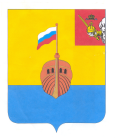 РЕВИЗИОННАЯ КОМИССИЯ ВЫТЕГОРСКОГО МУНИЦИПАЛЬНОГО РАЙОНА162900, Вологодская область, г. Вытегра, пр. Ленина, д.68тел. (81746)  2-22-03,  факс (81746) ______,       e-mail: revkom@vytegra-adm.ruЗАКЛЮЧЕНИЕна проект решения Совета сельского поселения Анненское22.06.2020 г.                                                                                                  г. Вытегра          Заключение Ревизионной комиссии Вытегорского муниципального района на проект решения Совета сельского поселения Анненское «О внесении изменений в решение Совета сельского поселения Анненское от 12.12.2019 № 117» подготовлено в соответствии с требованиями Бюджетного кодекса Российской Федерации, Положения о Ревизионной комиссии Вытегорского муниципального района, на основании заключённого соглашения между Советом сельского поселения Анненское и Представительным Собранием Вытегорского муниципального района.        Проектом решения предлагается внести изменения в доходную и расходную части бюджета поселения на 2020 год. Изменения связаны с уточнением безвозмездных поступлений и суммы межбюджетных трансфертов, предоставляемых из бюджета поселения в бюджет Вытегорского муниципального района на осуществление части полномочий в сфере физической культуры и спорта.          Предлагается утвердить на 2020 год:- общий объем доходов в сумме 9209,3 тыс. рублей; - общий объем расходов в сумме 9222,6 тыс. рублей.        Дефицит бюджета останется без изменений 13,3 тыс. рублей.        Предлагается внести следующие изменения в доходную часть бюджета:Доходы бюджета уменьшатся на 419,2 тыс. рублей (-4,4 %) за счет уменьшения субсидии на уличное освещение на данную сумму. Общий объем доходной части бюджета составит 9209,3 тыс. рублей, в том числе безвозмездные поступления – 7491,3 тыс. рублей. Доля безвозмездных поступлений в общем объеме доходов – 81,3 %, налоговых и неналоговых доходов – 18,7 %.             Внесены изменения в Перечень главных администраторов доходов бюджета сельского поселения Аннненское и закрепляемые за ними виды (подвиды) доходов.         Проектом решения предлагается уменьшить расходы бюджета поселения на 419,2 тыс. рублей, или на 4,3 % в связи с уточнением суммы субсидии из областного бюджета. Общий объем расходов бюджета в 2020 году составит 9222,6 тыс. рублей.  Изменения приведены в Приложении 1 к Заключению.         На сумму 419,2 тыс. рублей уменьшатся расходы подраздела 0502 «Коммунальное хозяйство» раздела 05 «Жилищно – коммунальное хозяйство» на мероприятия на организацию уличного освещения.        Проектом решения предлагается произвести перераспределение бюджетных ассигнований с раздела 08 «Культура, кинематография» в раздел 01 «Общегосударственные расходы» на сумму 300,0 тыс. рублей. Перераспределение бюджетных ассигнований связано с уточнением суммы (уменьшением) межбюджетных трансфертов, предоставляемых из бюджета поселения в бюджет Вытегорского муниципального района на осуществление части полномочий в сфере физической культуры и спорта, на 300,0 тыс. рублей (подготовлен проект решения о внесении изменений в решение от 12.12.2019 г. № 123 «О передаче осуществления части полномочий в сфере физической культуры и спорта»). Расходы раздела 11 «Физическая культура и спорт» (подраздел 1101 «Физическая культура») уменьшатся на 300,0 тыс. рублей и составят 817,2 тыс. рублей (-26,9 %).           Расходы раздела 01 «Общегосударственные вопросы» увеличиваются в целом на 300,0 тыс. рублей, или на 9,5 %. Увеличение планируется по подразделу 0104 «Функционирование Правительства Российской Федерации, высших исполнительных органов государственной власти субъектов Российской Федерации, местной администрации» на обеспечение деятельности органов местного самоуправления (на закупки).         В результате изменений общий объем межбюджетных трансфертов, предоставляемых бюджету Вытегорского муниципального района из бюджета сельского поселения Анненское на осуществление полномочий по решению вопросов местного значения в соответствии с заключенными соглашениями,  составит 2734,0 тыс. рублей. Соответствующие изменения внесены в подпункт 1 пункта 9 решения от 12 декабря 2019 г. № 117 «О бюджете сельского поселения Анненское на 2020 год и плановый период 2021и 2022 годов».         Внесены соответствующие изменения в приложения решения Совета сельского поселения Анненское от 12 декабря 2019 года № 117 «О бюджете сельского поселения Анненское на 2020 год и плановый период 2021 и 2022 годов».Выводы и предложения.          Представленный проект решения Совета сельского поселения Анненское «О внесении изменений в решение Совета сельского поселения Анненское от 12.12.2019 года № 117» соответствует требованиям Бюджетного кодекса Российской Федерации, Положению о бюджетном процессе в сельском поселении Анненское. Ревизионная комиссия рекомендует представленный проект к рассмотрению.  Аудитор Ревизионной комиссии                                                      О.Е. Нестерова                                                    Утверждено решением о бюджете от 12.12.2019 г. № 117 (с изменениями)Предлагаемые проектом решения изменения Изменение% изменения, %Доля в общих доходах после уточнения (%)Доходы всего (тыс. руб.)9628,59209,3- 419,2- 4,4 %100,0%Налоговые и неналоговые доходы1718,01718,00,00,0%18,7 %Безвозмездные поступления, в том числе:7910,57491,3- 419,2- 5,3 %81,3%Дотации 5153,15153,10,00,0%56,0%Субсидии2521,52102,3- 419,2-16,6%22,8%Субвенции235,9235,90,00,0%2,6%